WALT: Solve 5-digit addition using a formal written algorithm involving trading.Example: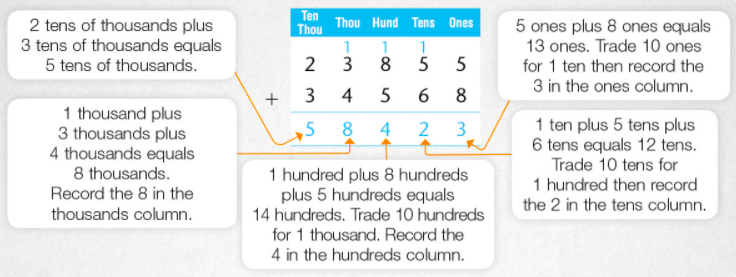 Activity 1: Complete the following addition problems involving trading. Show your working out. 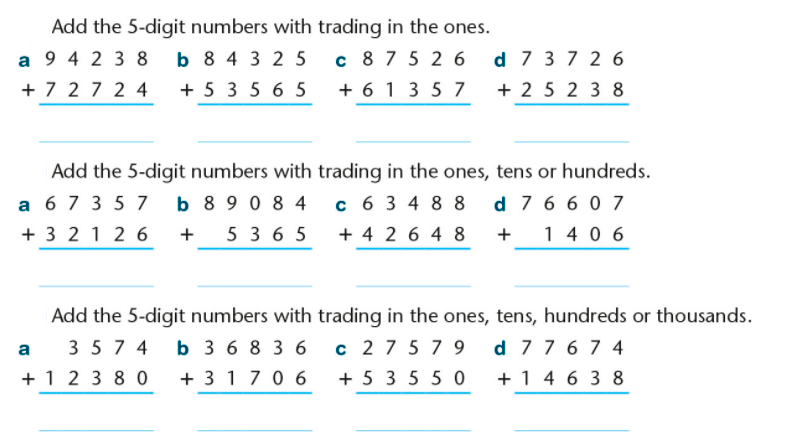 Activity 2: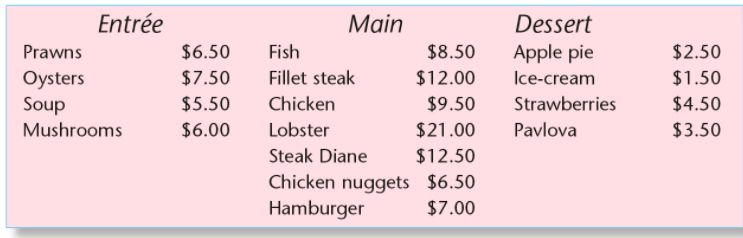 Use the restaurant menu to solve the following questions. How much did each person or group of people spend?Mr Li had prawns for entree, fish for main and apple pie for dessert. _____________John had soup for entree, chicken for main and ice cream for dessert. _____________Mary had oysters, steak diane and pavlova. _____________Sarah had mushrooms, hamburger and strawberries. _____________Kyle and Rachel had prawns and oysters for entree, fish and lobster for main and apple pie for dessert. _____________Freddy had soup, fillet steak and ice cream. _____________Lily and Harry had prawns for entree, fish and chicken for main and pavlova for dessert. _____________